      Schule Am Siel Nordenham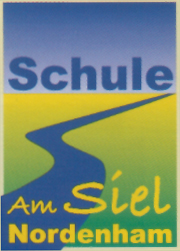                                Förderschule / Förderzentrum                          Schwerpunkte Lernen und Geistige Entwicklung             Mobiler Dienst Emotionale und Soziale Entwicklung / Mobiler Dienst Sehen	                  Die Schulleiterin /  schulleitung@schuleamsiel.de                                                         Tel. 04731/94270 - Fax 04731/942720_______________________________________________________________________________________________________________________________________   							                         Berg/Seemann    30.11.2016Pausen-KonzeptDie Pausen an der Schule Am Siel stellen für die Schüler/innen eine Struktur im Schulvormittag dar. Durch hohen Personaleinsatz können eine aktive Pausenaufsicht und viele verschiedene Pausenangebote gewährleistet werden.Es gibt eine große Pause von 9:30 Uhr bis 9:50 Uhr und eine große Pause von 11:20 Uhr bis 11:40 Uhr. Mittwochs und donnerstags (ganztägiger Unterricht bis 15:00 Uhr) gibt es eine weitere große Pause von 13:10 Uhr bis 13:30 Uhr.Das Pausenkonzept der Schule am Siel ist vor allem ein präventives schulisches Konzept zur GEWALTPRÄVENTION.Jede/r Schüler/in hat ein individuelles Bedürfnis, seine/ihre Pause zu gestalten.Um eine möglichst erholsame, entspannte und entspannende, sowie abwechslungsreiche Pause für jede/n anbieten zu können, ist an der Schule Am Siel ein vielfältiges Pausenangebot geschaffen worden, das zur Zeit folgende wechselnde Angebote umfasst:Im Rhythmikraum wird dem Bewegungsdrang der Schüler/innen entsprochen, sie dürfen hier toben und kämpfen.Der Leseraum ist eine Ruheraum. Hier wird gelesen (Bücher, Zeitschriften, Comics…) und hier werden Hörbücher gehört.In der Sporthalle können Zirkusspiele und kleine Sportgeräte genutzt werden.Im Computerraum können die Computer genutzt werden.Der Chillraum ist für Schüler/innen ab Klasse 7. Sie dürfen dort ihr Handy benutzen (siehe HANDYnutzungsordnung), können Billard oder Kicker spielen. In der Pausenhalle können die Schüler/innen sich ebenfalls aufhalten, hier steht ein weiterer Kicker zur Verfügung.In der Mensa können die Schüler/innen in Ruhe frühstücken.Im Therapieraum stehen verschiedene Bau- und Malangebote zur Verfügung.Auf dem Schulhof gibt es ein Fahrzeugangebot, eine Spielzeugausleihe (Bälle, Sandspielzeug, usw.), den Fußballplatz, den Basketballkorb und verschiedene andere Angebote. Auf dem Schulhof werden primär Bewegungsangebote (laufen, fahren, spielen) gemacht.Für jedes Pausenangebot gibt es ein „Regelwerk“, das im PAUSENORDNER einsehbar ist.Bei entsprechender Wetterlage (Starkregen, Eisregen, Schneematsch, usw.) wird durch zwei Kolleg/innen (werden zu Beginn des Schuljahres benannt) die SCHLECHTWETTERPAUSE angekündigt. Dann können die verschiedenen Pausen- Angebote im Gebäude genutzt werden.